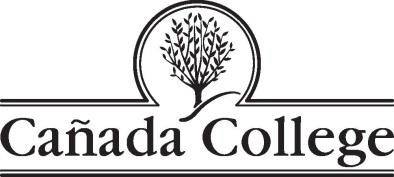 Educational Master Plan Task Force Meeting AGENDAWednesday, November 17, 2021ZOOM Meeting:  https://smccd.zoom.us/j/82445877181MEETING TIME: 8:30 – 10:00 a.m. EMP Task Force membersTask Force Tri-Chairs:David Eck, Academic Senate PresidentRoslind Young, Classified Senate PresidentKaren Engel, Dean of Planning, Research, Innovation & Effectiveness and Accreditation Liaison OfficerFaculty Members:Humanities and Social Sciences Division Rep:  Alicia AguirreBusiness, Design and Workforce Division Rep:  Leonor CabreraScience and Technology Division Rep:  TBDKinesiology, Athletics and Dance Division Rep:  Eddy HarrisCounseling Division Rep:  Jenna FrenchClassified Staff Representatives:Outreach & Welcome Center Rep:  Jeanne StalkerStudent Success Team Retention Specialist Rep:  Nimsi GarciaTransfer Services Rep:  Mary HoInstructional Division Rep:  Krystal MartinezInstructional Technologist:  Allison HughesStudent Representatives:Mira RubioBrittney Samora-DelgadilloAdministrators:  Dean of Business, Design & Workforce:  Hyla LacefieldDean of Enrollment Services and Student Support:  Wissem BennaniOther College Cabinet members attend as neededStaff Support:  The Office of Planning, Research & Institutional Effectiveness will provide staff support, research, analysis and writing throughout the process. AGENDA ITEMDISCUSSION LEADER(s)TYPE OF ITEMTIMEWelcomeVerify meeting notes from previous meetingRoz and DavidWelcome5 minutesMission, Vision, Values – report out of efforts to synthesize and refine these statementsRozReport Out10 minutesInternal Scan – Part IIIKaren Engel & Alex Claxton, PRIEPresentation35 minutesStrategy Break Outs: What big-picture, strategies could address changing student needs and preferences?AllBreak Out Groups30 minutesSynthesis and SummaryRoz, David & KarenNext Steps10 minutesMeeting ClosureMeeting ClosureMeeting ClosureMeeting Closure